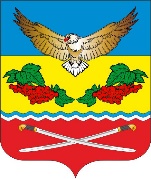 РОСТОВСКАЯ ОБЛАСТЬЦИМЛЯНСКИЙ РАЙОНМУНИЦИПАЛЬНОЕ ОБРАЗОВАНИЕ«КАЛИНИНСКОЕ  СЕЛЬСКОЕ ПОСЕЛЕНИЕ»СОБРАНИЕ ДЕПУТАТОВКАЛИНИНСКОГО СЕЛЬСКОГО ПОСЕЛЕНИЯЦИМЛЯНСКОГО РАЙОНАРЕШЕНИЕ 28.11.2022                                        № 36                                     ст. КалининскаяВ соответствии с Федеральным законом от 06.10.2003 № 131-ФЗ «Об общих принципах организации местного самоуправления в Российской Федерации», Уставом муниципального образования «Калининское сельское поселение», решением Собрания депутатов Калининского сельского поселения от 13.02.2020 № 63 «Об утверждении Порядка заключения соглашений о передаче (принятии) осуществления части полномочий по решению вопросов местного значения», Собрание депутатов Калининского сельского поселения,РЕШИЛО:1. Утвердить дополнительное соглашение № 2 к Соглашению от 17.12.2020 № 2/1 о передаче Администрацией Калининского сельского поселения Администрации Цимлянского района полномочий по организации ритуальных услуг в части создания специализированной службы по вопросам похоронного дела (прилагается).2. Настоящее решение вступает в силу со дня его официального опубликования и подлежит размещению на официальном сайте Администрации Калининского сельского поселения Цимлянского района. Председатель Собрания депутатов –глава Калининского сельского поселения                                         Н.Н. КапкановПриложение № 1                                                                  к решению Собрания депутатов                                                                 Калининского сельского поселения                                                                  №  36 от  28.11.2022г.Дополнительное соглашение № 2к Соглашению от 17.12.2020 № 2/1 о передаче Администрацией Калининского сельского поселения Администрации Цимлянского района полномочий по организации ритуальных услуг в части создания специализированной службы по вопросам похоронного дела07.11.2022                                                                                     ст. КалининскаяАдминистрация Калининского сельского поселения, в лице главы Администрации Калининского сельского поселения Савушинского Александра Гавриловича, действующего на основании Устава, с одной стороны, именуемая в дальнейшем «Администрация поселения» и Администрация Цимлянского района, в лице главы Администрации Цимлянского района Светличного Владимира Валентиновича, действующего на основании Устава, с другой стороны, именуемая в дальнейшем «Администрация района», совместно именуемые «Стороны», руководствуясь решением Собрания депутатов Калининского сельского поселения от 13.02.2020 № 63 «Об утверждении Порядка заключения соглашений о передаче (принятии) осуществления части полномочий по решению вопросов местного значения между Администрацией Калининского сельского поселения Цимлянского района и Администрацией Цимлянского района», заключили настоящее Дополнительное соглашение к Соглашению о передаче Администрацией Калининского сельского поселения Администрации Цимлянского района полномочий по организации ритуальных услуг в части создания специализированной службы по вопросам похоронного дела от 17.12.2020 № 2/1 (далее- Соглашение) о нижеследующем:Внести в Соглашение следующие изменения:1.1.Пункт 3.4. раздела 3 изложить в новой редакции:	«3.4. Объем межбюджетных трансфертов устанавливается:на 2021 год в размере 47,6 тыс. рублей;на 2022 год в размере 38,1 тыс. рублей;на 2023 год в размере 40,8 тыс. рублей;на 2024 год в размере 40,8тыс. рублей;на 2025 год в размере 40,8 тыс. рублей».1.2.В пункте 3.5. раздела 3 слова «в пункте 2.1» заменить словами «в пункте 1.2».1.3. Пункт 3.6. раздела 3 изложить в новой редакции:«Главным администратором доходов от перечисления межбюджетных трансфертов является Администрация Цимлянского района. Перечисление межбюджетных трансфертов осуществляется по реквизитам, указанным в разделе 8 настоящего Соглашения».1.4. Раздел 8 Соглашения изложить в редакции:«8. Юридические адреса и банковские реквизиты Сторон:Настоящее Дополнительное соглашение является неотъемлемой частью Соглашения.Условия Соглашения, не затронутые настоящим Дополнительным соглашением, остаются неизменными.Настоящее Дополнительное соглашение вступает в силу с момента его подписания Сторонами, либо уполномоченными на то представителями обеих Сторон.Настоящее Дополнительное соглашение составлено в двух подлинных экземплярах, имеющих одинаковую юридическую силу, по одному для каждой из Сторон.Приложение к Дополнительному соглашению от 07.11.2022г. № 2График перечисления иного межбюджетного трансфертаОб утверждении дополнительного соглашения № 2 к Соглашению от 17.12.2020 № 2/1 о передаче Администрацией Калининского сельского поселения Администрации Цимлянского района полномочий по организации ритуальных услуг в части создания специализированной службы по вопросам похоронного делаАдминистрация Цимлянского районаАдминистрация Калининского сельского поселения347320, Ростовская область, Цимлянский район, г. Цимлянск,ул. Ленина, д.24ИНН/КПП 6137002930/613701001УФК по Ростовской области (Администрация Цимлянского района л/с 04583108570)Казначейский счет03100643000000015800 ОТДЕЛЕНИЕ РОСТОВ-НА-ДОНУБАНКА РОССИИ//УФК поРостовской областиг. Ростов-на-ДонуБИК 016015102Единый казначейский счет 40102810845370000050 ОКТМО 60657000КБК  902 202 40014 05 0000 150Тел.+7 (86391) 2-27-51347327, Ростовская область, Цимлянский район, ст. Калининская,  ул. Центральная, 34                    ИНН/КПП 6137906981 /613701001АДМИНИСТРАЦИЯ КАЛИНИНСКОГО СЕЛЬСКОГО ПОСЕЛЕНИЯ (Администрация Калининского сельского поселения) л/сч. 03583110530Казначейский счет03231643606574205800ОТДЕЛЕНИЕ РОСТОВ-НА-ДОНУБАНКА РОССИИ//УФК поРостовской областиг. Ростов-на-ДонуБИК 016015102Единый казначейский счет 40102810845370000050 ОКТМО 60657420Тел. 8(86391) 46-3-35»Глава Администрации Цимлянского района________________В.В. СветличныйГлава Администрации Калининского сельского поселения_______________   А.Г. СавушинскийСрок перечисления трансфертаСумма, рублейСумма, рублейСумма, рублейСрок перечисления трансферта2023 год2024 год2025 годдо 25 января 3400,003400,003400,00до 20 февраля 3400,003400,003400,00до 20 марта 3400,003400,003400,00до 20 апреля3400,003400,003400,00до 20 мая3400,003400,003400,00до 20 июня3400,003400,003400,00до 20 июля3400,003400,003400,00до 20 августа3400,003400,003400,00до 20 сентября3400,003400,003400,00до 20 октября3400,003400,003400,00до 20 ноября3400,003400,003400,00до 20 декабря3400,003400,003400,00ИТОГО:40800,0040800,0040800,00